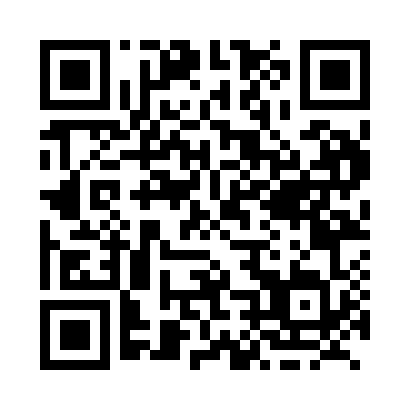 Prayer times for Zala, Saskatchewan, CanadaWed 1 May 2024 - Fri 31 May 2024High Latitude Method: Angle Based RulePrayer Calculation Method: Islamic Society of North AmericaAsar Calculation Method: HanafiPrayer times provided by https://www.salahtimes.comDateDayFajrSunriseDhuhrAsrMaghribIsha1Wed3:335:2812:546:018:2010:162Thu3:305:2612:546:028:2210:193Fri3:275:2412:536:038:2310:214Sat3:245:2312:536:048:2510:245Sun3:215:2112:536:058:2610:276Mon3:195:1912:536:068:2810:297Tue3:165:1812:536:078:3010:328Wed3:135:1612:536:088:3110:359Thu3:105:1412:536:088:3310:3810Fri3:075:1312:536:098:3410:4011Sat3:045:1112:536:108:3610:4312Sun3:025:0912:536:118:3710:4513Mon3:015:0812:536:128:3910:4614Tue3:005:0612:536:138:4010:4715Wed2:595:0512:536:148:4210:4816Thu2:585:0412:536:158:4310:4817Fri2:585:0212:536:168:4510:4918Sat2:575:0112:536:168:4610:5019Sun2:565:0012:536:178:4710:5020Mon2:564:5812:536:188:4910:5121Tue2:554:5712:536:198:5010:5222Wed2:554:5612:536:208:5210:5323Thu2:544:5512:536:208:5310:5324Fri2:544:5412:546:218:5410:5425Sat2:534:5212:546:228:5510:5526Sun2:534:5112:546:238:5710:5527Mon2:524:5012:546:238:5810:5628Tue2:524:4912:546:248:5910:5729Wed2:514:4912:546:259:0010:5730Thu2:514:4812:546:259:0110:5831Fri2:514:4712:546:269:0210:59